2010 Republikanisches Schulungszentrum für Energetiker,Fachrichtung für Maschnist der Freon-Kühlanlagen. Zeugnis des Löters harten und weichen Metalls. Praxis in der Montageabteilung der Kühlanlagen. 2002 1. Polytechnische Schule Vilnius, Fachzeugnis des Zeichners und Bedieners der Computeranlagen.1999 Erste Mittelschule PabradėPERSÖNLICHE INFORMATIONJevgenij Gavrilov  Malūno Str. 36, Pabradė 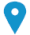   +37064824801       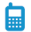 btmeistras@yandex.ru 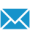 www.btmeistras.lt  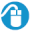 Geschlecht männl. | Geburtsdatum 11.06.1981 | Staatsangehörigkeit Republik LitauenGEWÜNSCHTE BESCHÄFTIGUNGKühlanlage Meister BERUFSERFAHRUNG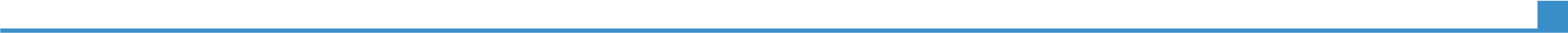  ab 2012 (bis jetzt)ab 2012 (bis jetzt)2011 – 2012                2008 - 2010                2003 – 2007Aufsichtsperson der Heizungspunkte ab 2012 (bis jetzt)ab 2012 (bis jetzt)2011 – 2012                2008 - 2010                2003 – 2007„Pabradės komunalis ūkis" UAB ab 2012 (bis jetzt)ab 2012 (bis jetzt)2011 – 2012                2008 - 2010                2003 – 2007Verantwortlich für die HeizungswirtschaftPersönliche TätigkeitReparatur der Kühl- und Konditionierungsanlage sowie der Haushaltstechnik.„Cesta“ UABKühlanlage-MeisterMontage, Bedienung und Wartung der Kühl- und Konditionierungsanlage.„JU2“ UAB, „Apst“ UABBetoniererFundament-, Rostwerk-, Überdachungen- und Wändebetonierungsarbeiten, Schweissarbeiten.„Intersurgical“ UABMitarbeiter der Gießerei, Extrudereinrichter.AUSBILDUNG UND QUALIFIKATIONPERSÖNLICHE FÄHIGKEITEN         Aufnahmefähig für Neuigkeiten, selbstständig, pflichtbewußt, gewissenhaft, verantwortlich, Wunsch für Vervollkommmung, fähig, sowohl in einer Mannschaft, als auch individell zu arbeiten, sorgfältig.MutterspracheSprachenRussischFür erwünschte Beschäftigung erforderliche FähigkeitenErlaubnis für Ausführung der Lötungsarbeiten harten und weichen Metalls mit der Gaslötanlage.Angeschaffene VK Kategorie der Elektrofachkraft.PC KenntnisseArbeite mit Computerprogrammen: Windows, Word, Excel, PowerPoint, Internet Explorer.Sonstige FähigkeitenArbeit mir Elektro-BogenschweißaggregatFührerscheinFührerschein der B Kategorie